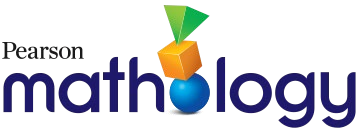 Mathology Grade 5 Correlation (Number) – Alberta CurriculumNote: A Readiness Task precedes each unit and determines students' readiness for the upcoming lessons.Organizing Idea:Number: Quantity is measured with numbers that enable counting, labelling, comparing, and operating.Mathology Grade 5 Correlation (Algebra) – Alberta CurriculumOrganizing Idea:Algebra: Equations express relationships between quantities.Mathology Grade 5 Correlation (Geometry) – Alberta CurriculumOrganizing Idea:Geometry: Shapes are defined and related by geometric attributesMathology Grade 5 Correlation (Coordinate Geometry) – Alberta CurriculumOrganizing Idea:Coordinate Geometry: Location and movement of objects in space can be communicated using a coordinate grid.Mathology Grade 5 Correlation (Measurement) – Alberta CurriculumOrganizing Idea:Measurement: Attributes such as length, area, volume, and angle are quantified by measurement.Mathology Grade 5 Correlation (Patterns) – Alberta CurriculumOrganizing Idea:Patterns: Awareness of patterns supports problem solving in various situations.Mathology Grade 5 Correlation (Statistics) – Alberta CurriculumOrganizing Idea:Statistics: The science of collecting, analyzing, visualizing, and interpreting data can inform understanding and decision making.Mathology Grade 5 Correlation (Financial Literacy) – Alberta CurriculumOrganizing Idea:Financial Literacy: Informed financial decision making contributes to the well-being of individuals, groups and communities.Mathology Grade 5 Correlation (Computer Science) – Alberta CurriculumOrganizing Idea:Computer Science: Problem solving and scientific inquiry are developed through the knowledgeable application of creativity, design, and computational thinking.Guiding Question: How can the infinite nature of place value enhance our insight into number?Learning Outcome: Students analyze patterns in place value.Guiding Question: How can the infinite nature of place value enhance our insight into number?Learning Outcome: Students analyze patterns in place value.Guiding Question: How can the infinite nature of place value enhance our insight into number?Learning Outcome: Students analyze patterns in place value.Guiding Question: How can the infinite nature of place value enhance our insight into number?Learning Outcome: Students analyze patterns in place value.Guiding Question: How can the infinite nature of place value enhance our insight into number?Learning Outcome: Students analyze patterns in place value.KnowledgeUnderstandingSkills & ProceduresMathology Grade 5 ActivitiesMathology PracticeWorkbook 5A number expressed with more decimal places is more precise.A zero in the rightmost place of a decimal number does not change the value of the number.There are infinitely many decimal numbers between any two decimal numbers.Place value symmetry extends infinitely to the left and right of the ones place.Relate the names of place values that are the same number of places to the left and right of the ones place.Number Unit 1: Number Relationships and Place Value1: Representing Numbers to 10 000 0002: Representing Numbers in Different Forms 4: ConsolidationNumber Unit 3: Fractions, Decimals, and Ratios12: Representing Decimals15: ConsolidationN/AA number expressed with more decimal places is more precise.A zero in the rightmost place of a decimal number does not change the value of the number.There are infinitely many decimal numbers between any two decimal numbers.Place value symmetry extends infinitely to the left and right of the ones place.Express numbers within 10 000 000, including decimal numbers to thousandths, using words and numerals.Number Unit 1: Number Relationships and Place Value1: Representing Numbers to 10 000 0002: Representing Numbers in Different Forms 4: ConsolidationNumber Unit 3: Fractions, Decimals, and Ratios12: Representing Decimals15: ConsolidationUnit 2 Questions 1, 2,3, 4, 6, 7, 15(pp. 8-9, 13)Unit 7 Question 6(p. 44)Relate a decimal number to its position on thenumber line.Number Unit 3: Fractions, Decimals, and Ratios13: Comparing and Ordering Decimals√ 15: ConsolidationUnit 7 Questions 8, 9(p. 45)Determine a decimal number between any two other decimalnumbersNumber Unit 3: Fractions, Decimals, and Ratios13: Comparing and Ordering Decimals 15: ConsolidationUnit 7 Question 8(p. 45)Compare and order numbers, including decimal numbers.Number Unit 1: Number Relationships and Place Value1: Representing Numbers to 10 000 000 3: Comparing and Rounding Numbers 4: ConsolidationNumber Unit 3: Fractions, Decimals, and Ratios13: Comparing and Ordering Decimals 15: ConsolidationUnit 2 Questions 8, 10,11, 15 (pp. 10-11, 13)Unit 7 Questions 8, 9,12 (pp. 45, 47)Express the relationship between two numbers, including decimal numbers, using <, >, or =.Number Unit 1: Number Relationships and Place Value3: Comparing and Rounding Numbers 4: ConsolidationNumber Unit 3: Fractions, Decimals, and Ratios13: Comparing and Ordering Decimals 15: ConsolidationUnit 2 Question 9(p. 10)Round numbers, including decimal numbers, to various places according to context.Number Unit 1: Number Relationships and Place Value3: Comparing and Rounding Numbers 4: ConsolidationNumber Unit 3: Fractions, Decimals, and Ratios13: Comparing and Ordering Decimals 15: ConsolidationUnit 2 Questions 12,13, 14, 15 (pp. 12-13)Unit 7 Questions 5, 7,12 (pp. 44, 47)Guiding Question: In what ways can the processes of addition and subtraction be articulated?Learning Outcome: Students add and subtract within 1 000 000, including decimal numbers to thousandths, using standardalgorithms.Guiding Question: In what ways can the processes of addition and subtraction be articulated?Learning Outcome: Students add and subtract within 1 000 000, including decimal numbers to thousandths, using standardalgorithms.Guiding Question: In what ways can the processes of addition and subtraction be articulated?Learning Outcome: Students add and subtract within 1 000 000, including decimal numbers to thousandths, using standardalgorithms.Guiding Question: In what ways can the processes of addition and subtraction be articulated?Learning Outcome: Students add and subtract within 1 000 000, including decimal numbers to thousandths, using standardalgorithms.Guiding Question: In what ways can the processes of addition and subtraction be articulated?Learning Outcome: Students add and subtract within 1 000 000, including decimal numbers to thousandths, using standardalgorithms.KnowledgeUnderstandingSkills & ProceduresMathology Grade 5 ActivitiesMathology PracticeWorkbook 5Standard algorithms are efficient procedures for addition and subtraction.Addition and subtraction of numbers with many digits is facilitated by standardalgorithms.Add and subtract numbers, including decimal numbers, using standard algorithms.Number Unit 2: Fluency with Addition and Subtraction5: Exploring Addition Strategies6: Exploring Subtraction Strategies 7: ConsolidationUnit 3 Questions 4, 5, 6, 7, 8(pp. 16-19)Unit 9 Questions 4, 5, 12(pp. 53-54, 57)Number Unit 5: Operations withFractions and Decimals22: Adding and Subtracting Decimals to Thousandths23: Adding and Subtracting Fractions with Like Denominators24: ConsolidationAssess the reasonableness of a sum or difference using estimation.Number Unit 2: Fluency with Addition and Subtraction5: Exploring Addition Strategies6: Exploring Subtraction Strategies 7: ConsolidationUnit 2 Question 13 (p. 12)Unit 3 Questions 1, 2, 3, 5(pp. 14-15, 17)Number Unit 5: Operations with Fractions and Decimals21: Estimating Sums and Differences with Decimals22: Adding and Subtracting Decimals to Thousandths24: ConsolidationUnit 9 Questions 1, 2, 3, 4,5, 12 (pp. 52-54, 57)Unit 12 Question 4 (p. 73)Solve problems using addition and subtraction, including problems involving money.Number Unit 5: Operations with Fractions and Decimals21: Estimating Sums and Differences with Decimals22: Adding and Subtracting Decimals to Thousandths23: Adding and Subtracting Fractions with Like Denominators24: ConsolidationUnit 3 Questions 5, 6, 7(pp. 16-18)Unit 9 Question 5 (p. 54)Unit 12 Questions 1, 2, 3, 4(pp. 72-73)Guiding Question: In what ways can divisibility characterize natural numbers?Learning Outcome: Students determine divisibility of natural numbers.Guiding Question: In what ways can divisibility characterize natural numbers?Learning Outcome: Students determine divisibility of natural numbers.Guiding Question: In what ways can divisibility characterize natural numbers?Learning Outcome: Students determine divisibility of natural numbers.Guiding Question: In what ways can divisibility characterize natural numbers?Learning Outcome: Students determine divisibility of natural numbers.Guiding Question: In what ways can divisibility characterize natural numbers?Learning Outcome: Students determine divisibility of natural numbers.KnowledgeUnderstandingSkills & ProceduresMathology Grade 5 ActivitiesMathology PracticeWorkbook 5A divisibility test can be used to determine factors of a natural number.A number is divisible by another number if it can be divided with a remainder of0.Investigate divisibility by natural numbers to 10, including 0.Number Unit 4: Multiplying and Dividing Larger Numbers16: Investigating Divisibility Tests 20: ConsolidationUnit 13 Questions 6, 7, 9,14 (pp. 82-83, 85)Division by zero is not possible.A number is divisible by another number if it can be divided with a remainder of0.Number Unit 4: Multiplying and Dividing Larger Numbers16: Investigating Divisibility Tests 20: ConsolidationDivision by zero is not possible.Generalize divisibilitytests for 2, 3, and 5.Number Unit 4: Multiplying and Dividing Larger Numbers16: Investigating Divisibility Tests 20: ConsolidationN/ADetermine factors of natural numbers using divisibility tests.Number Unit 4: Multiplying and Dividing Larger Numbers16: Investigating Divisibility Tests 20: ConsolidationUnit 13 Questions 6, 7, 9,14 (pp. 82-83, 85)Guiding Question: In what ways can the processes of multiplication and division be articulated?Learning Outcome: Students multiply and divide natural numbers within 100 000, including with standard algorithms.Guiding Question: In what ways can the processes of multiplication and division be articulated?Learning Outcome: Students multiply and divide natural numbers within 100 000, including with standard algorithms.Guiding Question: In what ways can the processes of multiplication and division be articulated?Learning Outcome: Students multiply and divide natural numbers within 100 000, including with standard algorithms.Guiding Question: In what ways can the processes of multiplication and division be articulated?Learning Outcome: Students multiply and divide natural numbers within 100 000, including with standard algorithms.Guiding Question: In what ways can the processes of multiplication and division be articulated?Learning Outcome: Students multiply and divide natural numbers within 100 000, including with standard algorithms.KnowledgeUnderstandingSkills & ProceduresMathology Grade 5 ActivitiesMathology PracticeWorkbook 5Multiplication and division of numbers with many digits is facilitated by standard algorithms.Standard algorithms are efficient procedures for multiplication and division.Explain the standard algorithms for multiplication and division of natural numbers.Number Unit 4: Multiplying and Dividing Larger Numbers18: Multiplying Larger Numbers 19: Dividing Larger Numbers 20: ConsolidationN/AMultiplication and division of numbers with many digits is facilitated by standard algorithms.Standard algorithms are efficient procedures for multiplication and division.Multiply up to 3-digit by 2-digit natural numbers using standard algorithms.Number Unit 4: Multiplying and Dividing Larger Numbers18: Multiplying Larger Numbers 20: ConsolidationUnit 13 Questions 5, 8, 9, 13(pp. 81-83, 85)Multiplication and division of numbers with many digits is facilitated by standard algorithms.Standard algorithms are efficient procedures for multiplication and division.Divide 3-digit by 1- digit natural numbers using standardalgorithms.Number Unit 4: Multiplying and Dividing Larger Numbers19: Dividing Larger Numbers 20: ConsolidationUnit 13 Questions 6, 7, 9, 14(pp. 82-83, 85)Multiplication and division of numbers with many digits is facilitated by standard algorithms.Standard algorithms are efficient procedures for multiplication and division.Express a quotient with or without a remainder according to context.Number Unit 4: Multiplying and Dividing Larger Numbers17: Using Estimation for Multiplication and Division19: Dividing Larger Numbers20: ConsolidationUnit 13 Question 9 (p. 83)Multiplication and division of numbers with many digits is facilitated by standard algorithms.Standard algorithms are efficient procedures for multiplication and division.Assess the reasonableness of a product or quotient using estimation.Number Unit 4: Multiplying and Dividing Larger Numbers17: Using Estimation for Multiplication and Division18: Multiplying Larger Numbers 19: Dividing Larger Numbers 20: ConsolidationUnit 2 Question 5 (p. 9)Unit 13 Question 3 (p. 81)Solve problems using multiplication and division of natural numbers.Number Unit 4: Multiplying and Dividing Larger Numbers17: Using Estimation for Multiplication and Division18: Multiplying Larger Numbers 19: Dividing Larger Numbers 20: ConsolidationUnit 13 Questions 4, 8, 9(pp. 81-83)Guiding Question: In what ways can fractions communicate numbers greater than one?Learning Outcome: Students interpret improper fractions.Guiding Question: In what ways can fractions communicate numbers greater than one?Learning Outcome: Students interpret improper fractions.Guiding Question: In what ways can fractions communicate numbers greater than one?Learning Outcome: Students interpret improper fractions.Guiding Question: In what ways can fractions communicate numbers greater than one?Learning Outcome: Students interpret improper fractions.Guiding Question: In what ways can fractions communicate numbers greater than one?Learning Outcome: Students interpret improper fractions.KnowledgeUnderstandingSkills & ProceduresMathology Grade 5 ActivitiesMathology PracticeWorkbook 5A fraction can represent quantities greater than one.An improper fraction has a numerator that is greater than its denominator.Natural numbers can be expressed as improper fractions with a denominator of 1.Fractions allow counting and measuring between whole quantities.Improper fractions and mixed numbers that represent the same number are associated with the same point on the number line.Relate fractions, improper fractions, and mixed numbers to their positions on the number line.Number Unit 3: Fractions, Decimals, and Ratios9: Exploring Different Representations of Fractions10: Exploring Improper Fractions and Mixed Numbers15: ConsolidationUnit 7 Questions 8, 9(p. 45)A fraction can represent quantities greater than one.An improper fraction has a numerator that is greater than its denominator.Natural numbers can be expressed as improper fractions with a denominator of 1.Fractions allow counting and measuring between whole quantities.Improper fractions and mixed numbers that represent the same number are associated with the same point on the number line.Count beyond 1 using fractions with the same denominator.Number Unit 3: Fractions, Decimals, and Ratios8: Counting by Unit Fractions9: Exploring Different Representations of Fractions10: Exploring Improper Fractions and Mixed Numbers15: ConsolidationN/AA mixed number ofbthe form A c,composed of a number of wholes,A, and a fractionalbpart, c, canrepresent an improper fraction.Model fractions, including improper fractions and mixed numbers, using quantities, lengths, and areas.Number Unit 3: Fractions, Decimals, and Ratios9: Exploring Different Representations of Fractions10: Exploring Improper Fractions and Mixed Numbers15: ConsolidationUnit 7 Questions 1, 2, 3, 8, 9(pp. 42-43, 45)A mixed number ofbthe form A c,composed of a number of wholes,A, and a fractionalbpart, c, canrepresent an improper fraction.Express improper fractions and mixed numbers symbolically.Number Unit 3: Fractions, Decimals, and Ratios9: Exploring Different Representations of Fractions10: Exploring Improper Fractions and Mixed Numbers15: ConsolidationUnit 7 Questions 4, 8, 9, 12(pp. 43, 45, 47)A mixed number ofbthe form A c,composed of a number of wholes,A, and a fractionalbpart, c, canrepresent an improper fraction.Express an improper fraction as a mixed number and vice versa.Number Unit 3: Fractions, Decimals, and Ratios10: Exploring Improper Fractions and Mixed Numbers15: ConsolidationUnit 7 Questions 4, 8, 9, 12(pp. 43, 45, 47)A mixed number ofbthe form A c,composed of a number of wholes,A, and a fractionalbpart, c, canrepresent an improper fraction.Compare fractions, including improper fractions and mixed numbers, to1benchmarks of 0, 2,and 1.Number Unit 3: Fractions, Decimals, and Ratios11: Comparing and Ordering Fractions 15: ConsolidationUnit 7 Question 9 (p. 45)Guiding Question: How can the composition of fractions facilitate operating with fractions?Learning Outcome: Students add and subtract fractions with common denominators.Guiding Question: How can the composition of fractions facilitate operating with fractions?Learning Outcome: Students add and subtract fractions with common denominators.Guiding Question: How can the composition of fractions facilitate operating with fractions?Learning Outcome: Students add and subtract fractions with common denominators.Guiding Question: How can the composition of fractions facilitate operating with fractions?Learning Outcome: Students add and subtract fractions with common denominators.Guiding Question: How can the composition of fractions facilitate operating with fractions?Learning Outcome: Students add and subtract fractions with common denominators.KnowledgeUnderstandingSkills & ProceduresMathology Grade 5 ActivitiesMathology PracticeWorkbook 5Fractions with common denominators can be composed or decomposed to model the change in a quantity of unit fractions.Addition and subtraction of fractions with common denominators does not change the unit fraction from which they are composed.Fractions greater than one can be added or subtracted as mixed numbers or improper fractions.Fractions with common denominators are multiples of the same unit fraction.Properties for addition and subtraction of natural numbers apply to fractions.Investigate the composition and decomposition of a quantity within 1 using unit fractions.Number Unit 3: Fractions, Decimals, and Ratios8: Counting by Unit FractionsNumber Unit 5: Operations with Fractions and Decimals23: Adding and Subtracting Fractions with Like Denominators24: ConsolidationUnit 9 Question 6 (p. 54)Fractions with common denominators can be composed or decomposed to model the change in a quantity of unit fractions.Addition and subtraction of fractions with common denominators does not change the unit fraction from which they are composed.Fractions greater than one can be added or subtracted as mixed numbers or improper fractions.Fractions with common denominators are multiples of the same unit fraction.Properties for addition and subtraction of natural numbers apply to fractions.Express the composition or decomposition of fractions with common denominators as a sum or difference.Number Unit 3: Fractions, Decimals, and Ratios8: Counting by Unit FractionsNumber Unit 5: Operations with Fractions and Decimals23: Adding and Subtracting Fractions with Like Denominators24: ConsolidationUnit 9 Question 7 (p. 55)Fractions with common denominators can be composed or decomposed to model the change in a quantity of unit fractions.Addition and subtraction of fractions with common denominators does not change the unit fraction from which they are composed.Fractions greater than one can be added or subtracted as mixed numbers or improper fractions.Fractions with common denominators are multiples of the same unit fraction.Properties for addition and subtraction of natural numbers apply to fractions.Compare strategies for adding or subtracting improper fractions to strategies for adding or subtracting mixednumbers.Number Unit 5: Operations with Fractions and Decimals23: Adding and Subtracting Fractions with Like Denominators 24: ConsolidationN/AFractions with common denominators can be composed or decomposed to model the change in a quantity of unit fractions.Addition and subtraction of fractions with common denominators does not change the unit fraction from which they are composed.Fractions greater than one can be added or subtracted as mixed numbers or improper fractions.Fractions with common denominators are multiples of the same unit fraction.Properties for addition and subtraction of natural numbers apply to fractions.Add and subtract fractions with common denominators within 100, including improper fractions andmixed numbers.Number Unit 5: Operations with Fractions and Decimals23: Adding and Subtracting Fractions with Like Denominators 24: ConsolidationUnit 9 Questions 6, 7, 8, 12(pp. 54-55, 57)Solve problems requiring addition and subtraction of fractions with common denominators, including improper fractions and mixednumbers.Number Unit 5: Operations with Fractions and Decimals23: Adding and Subtracting Fractions with Like Denominators 24: ConsolidationUnit 9 Questions 6, 8(pp. 54-55)Guiding Question: How can ratios provide new ways to relate numbers?Learning Outcome: Students employ ratios to represent relationships between quantities.Guiding Question: How can ratios provide new ways to relate numbers?Learning Outcome: Students employ ratios to represent relationships between quantities.Guiding Question: How can ratios provide new ways to relate numbers?Learning Outcome: Students employ ratios to represent relationships between quantities.Guiding Question: How can ratios provide new ways to relate numbers?Learning Outcome: Students employ ratios to represent relationships between quantities.Guiding Question: How can ratios provide new ways to relate numbers?Learning Outcome: Students employ ratios to represent relationships between quantities.KnowledgeUnderstandingSkills & ProceduresMathology Grade 5 ActivitiesMathology PracticeWorkbook 5A ratio can express part-part or part- whole relationships between two countable or measurable quantities.A ratio can be expressed with a fraction or with a colon.A ratio is a comparison of two quantities in a specific situation.Fractions, decimals, ratios, and percentages can represent the same part- whole relationship.Express part-part ratios and part-whole ratios of the same whole to describe varioussituations.Number Unit 3: Fractions, Decimals, and Ratios14: Exploring Ratios15: ConsolidationUnit 13 Questions 11, 12(p. 84)A ratio can express part-part or part- whole relationships between two countable or measurable quantities.A ratio can be expressed with a fraction or with a colon.A ratio is a comparison of two quantities in a specific situation.Fractions, decimals, ratios, and percentages can represent the same part- whole relationship.Express, symbolically, the same part-whole relationship as a ratio, fraction, decimal, and percentage.Number Unit 3: Fractions, Decimals, and Ratios14: Exploring Ratios15: ConsolidationUnit 7 Question 10 (p. 46)A percentage represents a part- whole ratio that compares a quantityto 100.Guiding Question: How can expressions enhance communication of number?Learning Outcome: Students interpret numerical and algebraic expressions.Guiding Question: How can expressions enhance communication of number?Learning Outcome: Students interpret numerical and algebraic expressions.Guiding Question: How can expressions enhance communication of number?Learning Outcome: Students interpret numerical and algebraic expressions.Guiding Question: How can expressions enhance communication of number?Learning Outcome: Students interpret numerical and algebraic expressions.Guiding Question: How can expressions enhance communication of number?Learning Outcome: Students interpret numerical and algebraic expressions.KnowledgeUnderstandingSkills & ProceduresMathology Grade 5 ActivitiesMathology PracticeWorkbook 5Numerical expressions with multiple operations may include parentheses to group numbers and operations.The conventional order of operations includes performing operations in parentheses before other operations.Numerical expressions represent a quantity of known value.Parentheses change the order of operations in a numerical expression.Evaluate numerical expressions involving addition or subtraction in parentheses according to the order of operations.Patterning Unit 2: Variables and Equations4: The Order of Operations 10: ConsolidationUnit 16 Question 7(p. 101)Expressions that include variables are called algebraic expressions.A variable can be interpreted as a specific unknown value and is represented symbolically with a letter.Algebraic expressions use variables to represent quantities of unknown value.Algebraic expressions may be composed of one algebraic term or the sum of algebraicand constant terms.Relate repeated addition of a variable to the product of a number and a variable.Patterning Unit 2: Variables and Equations5: Using Variables10: ConsolidationUnit 16 Questions 1, 4(pp. 99-100)Expressions that include variables are called algebraic expressions.A variable can be interpreted as a specific unknown value and is represented symbolically with a letter.Algebraic expressions use variables to represent quantities of unknown value.Algebraic expressions may be composed of one algebraic term or the sum of algebraicand constant terms.Express the product of a number and a variable using a coefficient.Patterning Unit 2: Variables and Equations5: Using Variables10: ConsolidationUnit 16 Questions 1, 2, 6,7, 9, 10 (pp. 99, 101-102)Products with variables are expressed without the multiplication sign.Quotients with variables are expressed using fraction notation.An algebraic term is the product of a number, called a coefficient, and a variable.A constant term is a number.A variable can be replaced by a given number in order to evaluate an expression.Express the quotient of a variable and a number as a fraction.Patterning Unit 2: Variables and Equations7: Solving Multiplication and Division Equations10: ConsolidationUnit 16 Questions 1, 7(pp. 99, 101)Products with variables are expressed without the multiplication sign.Quotients with variables are expressed using fraction notation.An algebraic term is the product of a number, called a coefficient, and a variable.A constant term is a number.A variable can be replaced by a given number in order to evaluate an expression.Recognize a product with a variable, a quotient with a variable, or a number as a single term.Patterning Unit 2: Variables and Equations5: Using Variables10: ConsolidationUnit 16 Questions 1, 2, 3,4, 7, 13 (pp. 99-101, 104)Products with variables are expressed without the multiplication sign.Quotients with variables are expressed using fraction notation.An algebraic term is the product of a number, called a coefficient, and a variable.A constant term is a number.A variable can be replaced by a given number in order to evaluate an expression.Write an algebraic expression involving one or two terms to describe an unknown value.Patterning Unit 2: Variables and Equations5: Using Variables8: Using Equations to Solve Problems9: Using Equations with Two Operations to Solve Problems 10: ConsolidationUnit 16 Question 1 (p. 99)Products with variables are expressed without the multiplication sign.Quotients with variables are expressed using fraction notation.An algebraic term is the product of a number, called a coefficient, and a variable.A constant term is a number.A variable can be replaced by a given number in order to evaluate an expression.Evaluate an algebraic expression by substituting a given number for the variable.Patterning Unit 1: Patterns and Relations2: Investigating Numeric Sequences3: ConsolidationPatterning Unit 2: Variables and Equations5: Using Variables8: Using Equations to Solve Problems9: Using Equations with Two Operations to Solve Problems10: ConsolidationUnit 16 Question 1 (p. 99)The process of applying inverse operations can be used to solve an equation.The value of the variable obtained by solving an equation is the solution.Equality is preserved by applying inverse operations to algebraic expressions on each side of an equation.The expressions on each side of an equation will be equal when evaluated using the correct solution.Write equations involving one or two operations to represent a situation.Patterning Unit 2: Variables and Equations5: Using Variables6: Solving Addition and Subtraction Equations7: Solving Multiplication and Division Equations8: Using Equations to Solve Problems9: Using Equations with Two Operations to Solve Problems10: ConsolidationUnit 16 Questions 2, 5, 6,7, 8, 9, 10 (pp. 99-102)The process of applying inverse operations can be used to solve an equation.The value of the variable obtained by solving an equation is the solution.Equality is preserved by applying inverse operations to algebraic expressions on each side of an equation.The expressions on each side of an equation will be equal when evaluated using the correct solution.Investigate order of operations when performing inverse operations on both sides of an equation.Patterning Unit 2: Variables and Equations6: Solving Addition and Subtraction Equations7: Solving Multiplication and Division Equations8: Using Equations to Solve Problems9: Using Equations with Two Operations to Solve Problems10: ConsolidationUnit 16 Questions 3, 7, 8,9, 10, 13(pp. 100-102, 104)The process of applying inverse operations can be used to solve an equation.The value of the variable obtained by solving an equation is the solution.Equality is preserved by applying inverse operations to algebraic expressions on each side of an equation.The expressions on each side of an equation will be equal when evaluated using the correct solution.Apply inverse operations to solve an equation, limited to equations with one or two operations.Patterning Unit 2: Variables and Equations6: Solving Addition and Subtraction Equations7: Solving Multiplication and Division Equations8: Using Equations to Solve Problems9: Using Equations with Two Operations to Solve Problems10: ConsolidationUnit 16 Questions 3, 7, 8,9, 10, 13 (pp. 100-102,104)Verify the solution to an equation by evaluating expressions on each side of the equation.Patterning Unit 2: Variables and Equations6: Solving Addition and Subtraction Equations7: Solving Multiplication and Division Equations8: Using Equations to Solve Problems9: Using Equations with Two Operations to Solve Problems 10: ConsolidationUnit 16 Questions 3, 8, 10,13 (pp. 100-102, 104)Solve problems using equations, limited to equations with one or two operations.Patterning Unit 2: Variables and Equations4: The Order of Operations 6: Solving Addition and Subtraction Equations7: Solving Multiplication and Division Equations8: Using Equations to Solve Problems9: Using Equations with Two Operations to Solve Problems 10: ConsolidationUnit 16 Questions 6, 8, 9,10 (pp. 101-102)Guiding Question: In what ways might symmetry characterize shape?Learning Outcome: Students investigate symmetry as a geometric property.Guiding Question: In what ways might symmetry characterize shape?Learning Outcome: Students investigate symmetry as a geometric property.Guiding Question: In what ways might symmetry characterize shape?Learning Outcome: Students investigate symmetry as a geometric property.Guiding Question: In what ways might symmetry characterize shape?Learning Outcome: Students investigate symmetry as a geometric property.Guiding Question: In what ways might symmetry characterize shape?Learning Outcome: Students investigate symmetry as a geometric property.KnowledgeUnderstandingSkills & ProceduresMathology Grade 5 ActivitiesMathology PracticeWorkbook 5A 2-D shape has reflection symmetry if there is a straight line over which the shape reflects and the two halves exactly match.A 3-D shape has reflection symmetry if there is a plane over which the shape reflects and the two halves exactly match.A 2-D shape has rotation symmetry if it exactly overlaps itself one or more times within a rotation of less than 360° around its centre point.Order of rotation symmetry describes the number of times a shape coincides with itself withinSymmetry is a property of shapes.Symmetry can be created and can occur in nature.Recognize symmetry in nature.Geometry Unit 1: 2-D Shapes and Coordinate Grids1: Recognizing Symmetry in First Nations Designs5: Coding and Rotation Symmetry 6: ConsolidationN/AA 2-D shape has reflection symmetry if there is a straight line over which the shape reflects and the two halves exactly match.A 3-D shape has reflection symmetry if there is a plane over which the shape reflects and the two halves exactly match.A 2-D shape has rotation symmetry if it exactly overlaps itself one or more times within a rotation of less than 360° around its centre point.Order of rotation symmetry describes the number of times a shape coincides with itself withinSymmetry is a property of shapes.Symmetry can be created and can occur in nature.Recognize symmetry in First Nations, Métis, and Inuit designs.Geometry Unit 1: 2-D Shapes and Coordinate Grids1: Recognizing Symmetry in First Nations DesignsN/AA 2-D shape has reflection symmetry if there is a straight line over which the shape reflects and the two halves exactly match.A 3-D shape has reflection symmetry if there is a plane over which the shape reflects and the two halves exactly match.A 2-D shape has rotation symmetry if it exactly overlaps itself one or more times within a rotation of less than 360° around its centre point.Order of rotation symmetry describes the number of times a shape coincides with itself withinSymmetry is a property of shapes.Symmetry can be created and can occur in nature.Investigate symmetry in familiar 2-D and 3-D shapes using hands-on materials or digital applications.Geometry Unit 1: 2-D Shapes and Coordinate Grids2: Understanding Line Symmetry 5: Coding and Rotation Symmetry 6: ConsolidationUnit 4 Questions 1, 2, 3,4, 10 (pp. 22-24, 27)a rotation of 360° around its centre point.Central symmetry is the rotational symmetry by 180°.The straight line that connects a point with its image in the central symmetry passes through the centre of rotation.Symmetry can be found in First Nations, Métis, and Inuit designs, such as:basket weavingWampum beltsquiltsFirst Nations beadwork, Inuit beadwork, or Métis floral beadworkarchitecture such as tipis or longhousesShow the line of symmetry of a 2-D shape.Geometry Unit 1: 2-D Shapes and Coordinate Grids2: Understanding Line Symmetry 6: ConsolidationUnit 4 Questions 3, 10(pp. 23, 27)a rotation of 360° around its centre point.Central symmetry is the rotational symmetry by 180°.The straight line that connects a point with its image in the central symmetry passes through the centre of rotation.Symmetry can be found in First Nations, Métis, and Inuit designs, such as:basket weavingWampum beltsquiltsFirst Nations beadwork, Inuit beadwork, or Métis floral beadworkarchitecture such as tipis or longhousesDescribe the order of rotation symmetry of a 2-D shape.Geometry Unit 1: 2-D Shapes and Coordinate Grids3. Investigating Reflection and Rotation Symmetry5: Coding and Rotation Symmetry 6: ConsolidationUnit 4 Questions 1, 2, 10(pp. 22-23, 27)In a regular polygon, the number of sides equals the number of reflection symmetries and the number of rotation symmetries.A circle has infinitely many reflection and rotation symmetries.Symmetry is related to other geometric properties.Compare the number of reflection and rotation symmetries of a 2-D shape to the number of equal sidesand angles.Geometry Unit 1: 2-D Shapes and Coordinate Grids3. Investigating Reflection and Rotation Symmetry5: Coding and Rotation Symmetry6: ConsolidationN/AIn a regular polygon, the number of sides equals the number of reflection symmetries and the number of rotation symmetries.A circle has infinitely many reflection and rotation symmetries.Symmetry is related to other geometric properties.Classify 2-D shapes according to the number of reflection or rotation symmetries.Geometry Unit 1: 2-D Shapes and Coordinate Grids3. Investigating Reflection and Rotation Symmetry5: Coding and Rotation Symmetry 6: ConsolidationUnit 4 Questions 1, 10(pp. 22, 27)Guiding Question: How can location enhance the ways in which space is defined?Learning Outcome: Students relate location to position on a grid.Guiding Question: How can location enhance the ways in which space is defined?Learning Outcome: Students relate location to position on a grid.Guiding Question: How can location enhance the ways in which space is defined?Learning Outcome: Students relate location to position on a grid.Guiding Question: How can location enhance the ways in which space is defined?Learning Outcome: Students relate location to position on a grid.Guiding Question: How can location enhance the ways in which space is defined?Learning Outcome: Students relate location to position on a grid.KnowledgeUnderstandingSkills & ProceduresMathology Grade 5 ActivitiesMathology PracticeWorkbook 5Coordinate grids use coordinates to indicate the location of the point where the vertical and horizontal grid lines intersect.Coordinates are ordered pairs of numbers in which the first number indicates the distance from the vertical axis and the second number indicates the distance from the horizontal axis.Positional language includesleftrightupdownLocation can describe the position of shapes in space.Location can be described precisely using a coordinate grid.Locate a point on a coordinate grid given the coordinates of the point.Geometry Unit 1: 2-D Shapes and Coordinate Grids4: Plotting and Reading Coordinates 6: ConsolidationUnit 5 Questions 2,11 (pp. 29, 34)Coordinate grids use coordinates to indicate the location of the point where the vertical and horizontal grid lines intersect.Coordinates are ordered pairs of numbers in which the first number indicates the distance from the vertical axis and the second number indicates the distance from the horizontal axis.Positional language includesleftrightupdownLocation can describe the position of shapes in space.Location can be described precisely using a coordinate grid.Describe the location of a point on a coordinate grid using coordinates.Geometry Unit 1: 2-D Shapes and Coordinate Grids4: Plotting and Reading Coordinates 6: ConsolidationUnit 5 Questions 1, 3,11 (pp. 28-29, 34)Coordinate grids use coordinates to indicate the location of the point where the vertical and horizontal grid lines intersect.Coordinates are ordered pairs of numbers in which the first number indicates the distance from the vertical axis and the second number indicates the distance from the horizontal axis.Positional language includesleftrightupdownLocation can describe the position of shapes in space.Location can be described precisely using a coordinate grid.Describe the location of a point on a coordinate grid in relation to the location of another point usingpositional language.Geometry Unit 1: 2-D Shapes and Coordinate Grids4: Plotting and Reading Coordinates 6: ConsolidationN/ACoordinate grids use coordinates to indicate the location of the point where the vertical and horizontal grid lines intersect.Coordinates are ordered pairs of numbers in which the first number indicates the distance from the vertical axis and the second number indicates the distance from the horizontal axis.Positional language includesleftrightupdownLocation can describe the position of shapes in space.Location can be described precisely using a coordinate grid.Model a polygon on a coordinate grid using coordinates to indicate the vertices.Geometry Unit 1: 2-D Shapes and Coordinate Grids4: Plotting and Reading Coordinates 6: ConsolidationUnit 5 Questions 3,11 (pp. 29, 34)Describe the location of the vertices of a polygon on a coordinate grid using coordinates.Geometry Unit 1: 2-D Shapes and Coordinate Grids4: Plotting and Reading Coordinates 6: ConsolidationUnit 5 Questions 3,11 (pp. 29, 34)Guiding Question: In what ways can area be communicated?Learning Outcome: Students estimate and calculate area using standard units.Guiding Question: In what ways can area be communicated?Learning Outcome: Students estimate and calculate area using standard units.Guiding Question: In what ways can area be communicated?Learning Outcome: Students estimate and calculate area using standard units.Guiding Question: In what ways can area be communicated?Learning Outcome: Students estimate and calculate area using standard units.Guiding Question: In what ways can area be communicated?Learning Outcome: Students estimate and calculate area using standard units.KnowledgeUnderstandingSkills & ProceduresMathology Grade 5 ActivitiesMathology PracticeWorkbook 5Area is expressed in the following standard units, derived from standard units of length:square centimetressquare metressquare kilometresA square centimetre (cm2) is an area equivalent to the area of a square measuring 1centimetre by 1 centimetre.Area can be expressed in various units according to context and desired precision.Rectangles with the same area can have different perimeters.Relate a centimetre to a square centimetre.Measurement Unit 1: Area and Perimeter2: Exploring the Relationships among Metric Units of Area 4: ConsolidationUnit 14 Questions 5, 7, 8,11, 12 (pp. 87, 89, 91-92)Area is expressed in the following standard units, derived from standard units of length:square centimetressquare metressquare kilometresA square centimetre (cm2) is an area equivalent to the area of a square measuring 1centimetre by 1 centimetre.Area can be expressed in various units according to context and desired precision.Rectangles with the same area can have different perimeters.Relate a metre to a square metre.Measurement Unit 1: Area and Perimeter1: Estimating and Measuring Area in Square Metres2: Exploring the Relationships among Metric Units of Area 4: ConsolidationUnit 14 Questions 5, 7, 9(pp. 87, 89-90)Area is expressed in the following standard units, derived from standard units of length:square centimetressquare metressquare kilometresA square centimetre (cm2) is an area equivalent to the area of a square measuring 1centimetre by 1 centimetre.Area can be expressed in various units according to context and desired precision.Rectangles with the same area can have different perimeters.Relate a square centimetre to a square metre.Measurement Unit 1: Area and Perimeter2: Exploring the Relationships among Metric Units of Area 4: ConsolidationUnit 14 Questions 5, 7(pp. 88-89)A square metre (m2) is an area equivalent to the area of a square measuring 1metre by 1 metre.A square kilometre (km2) is an area equivalent to the area of a square measuring 1kilometre by 1 kilometre.Among all rectangles with the same area, the square has the least perimeter.Express the relationship between square centimetres, square metres, and square kilometres.Measurement Unit 1: Area and Perimeter2: Exploring the Relationships among Metric Units of Area 4: ConsolidationN/AA square metre (m2) is an area equivalent to the area of a square measuring 1metre by 1 metre.A square kilometre (km2) is an area equivalent to the area of a square measuring 1kilometre by 1 kilometre.Among all rectangles with the same area, the square has the least perimeter.Justify the choice of square centimetres, square metres, or square kilometres as appropriate units toexpress various areas.Measurement Unit 1: Area and Perimeter2: Exploring the Relationships among Metric Units of Area 4: ConsolidationUnit 14 Question 7(p. 89)A square metre (m2) is an area equivalent to the area of a square measuring 1metre by 1 metre.A square kilometre (km2) is an area equivalent to the area of a square measuring 1kilometre by 1 kilometre.Among all rectangles with the same area, the square has the least perimeter.Estimate an area by comparing to a benchmark of a square centimetre or square metre.Measurement Unit 1: Area and Perimeter1: Estimating and Measuring Area in Square Metres2: Exploring the Relationships among Metric Units of Area 4: ConsolidationN/AA square metre (m2) is an area equivalent to the area of a square measuring 1metre by 1 metre.A square kilometre (km2) is an area equivalent to the area of a square measuring 1kilometre by 1 kilometre.Among all rectangles with the same area, the square has the least perimeter.Express the area of a rectangle using standard units given the lengths of its sides.Measurement Unit 1: Area and Perimeter1: Estimating and Measuring Area in Square Metres4: ConsolidationUnit 14 Question 8(p. 89)A square metre (m2) is an area equivalent to the area of a square measuring 1metre by 1 metre.A square kilometre (km2) is an area equivalent to the area of a square measuring 1kilometre by 1 kilometre.Among all rectangles with the same area, the square has the least perimeter.Compare the perimeters of various rectangles with the same area.Measurement Unit 1: Area and Perimeter3: Relating Perimeter and Area of Rectangles4: ConsolidationUnit 14 Question 8(p. 89)Describe the rectangle with the least perimeter for a given area.Measurement Unit 1: Area and Perimeter3: Relating Perimeter and Area of Rectangles4: ConsolidationN/ASolve problems involving perimeter and area of rectangles.Measurement Unit 1: Area and Perimeter3: Relating Perimeter and Area of Rectangles4: ConsolidationUnit 14 Questions 5, 6, 8,9, 12 (pp. 87-90, 92)Guiding Question: How might representation of a sequence provide insight into change?Learning Outcome: Students relate terms to position within an arithmetic sequence.Guiding Question: How might representation of a sequence provide insight into change?Learning Outcome: Students relate terms to position within an arithmetic sequence.Guiding Question: How might representation of a sequence provide insight into change?Learning Outcome: Students relate terms to position within an arithmetic sequence.Guiding Question: How might representation of a sequence provide insight into change?Learning Outcome: Students relate terms to position within an arithmetic sequence.Guiding Question: How might representation of a sequence provide insight into change?Learning Outcome: Students relate terms to position within an arithmetic sequence.KnowledgeUnderstandingSkills & ProceduresMathology Grade 5 ActivitiesMathology PracticeWorkbook 5A table of values representing an arithmetic sequence lists the position in the first column or row and the corresponding term in the second column or row.Points representing an arithmetic sequence on a coordinate grid fit on a straight line.An algebraic expression can describe the relationship between the positions and terms of an arithmetic sequence.Each term of an arithmetic sequence corresponds to a natural number indicating position in the sequence.Represent one-to-one correspondence between positions and terms of an arithmetic sequence in a table of values and on acoordinate grid.Patterning Unit 1: Patterns and Relations1: Investigating Visual Sequences 2: Investigating Numeric Sequences3: ConsolidationUnit 1 Questions 2, 7, 8, 10(pp. 2, 5-7)A table of values representing an arithmetic sequence lists the position in the first column or row and the corresponding term in the second column or row.Points representing an arithmetic sequence on a coordinate grid fit on a straight line.An algebraic expression can describe the relationship between the positions and terms of an arithmetic sequence.Each term of an arithmetic sequence corresponds to a natural number indicating position in the sequence.Describe the graph of an arithmetic sequence as a straight line.Patterning Unit 1: Patterns and Relations1: Investigating Visual Sequences 2: Investigating Numeric Sequences3: ConsolidationUnit 1 Questions 2, 7, 10(pp. 3, 5, 7)A table of values representing an arithmetic sequence lists the position in the first column or row and the corresponding term in the second column or row.Points representing an arithmetic sequence on a coordinate grid fit on a straight line.An algebraic expression can describe the relationship between the positions and terms of an arithmetic sequence.Each term of an arithmetic sequence corresponds to a natural number indicating position in the sequence.Describe a rule, limited to one operation, that expresses correspondence between positions and terms of an arithmeticsequence.Patterning Unit 1: Patterns and Relations1: Investigating Visual Sequences 2: Investigating Numeric Sequences3: ConsolidationUnit 1 Questions 1, 2, 4, 5,6, 8, 10 (pp. 2-7)Write an algebraic expression, limited to one operation, that represents correspondence between positions and terms of an arithmeticsequence.Patterning Unit 1: Patterns and Relations1: Investigating Visual Sequences 2: Investigating Numeric Sequences3: ConsolidationUnit 1 Questions 3, 8, 9, 10(pp. 4, 6-7)Determine the missing term in an arithmetic sequence that corresponds to a given position.Patterning Unit 1: Patterns and Relations1: Investigating Visual Sequences 2: Investigating Numeric Sequences3: ConsolidationUnit 1 Question 6 (p. 5)Solve problems involving an arithmetic sequence.Patterning Unit 1: Patterns and Relations1: Investigating Visual Sequences 2: Investigating Numeric Sequences3: ConsolidationUnit 1 Questions 6, 7, 8(pp. 5-6)Guiding Question: How might frequency bring meaning to data?Learning Outcome: Students analyze frequency in categorical data.Guiding Question: How might frequency bring meaning to data?Learning Outcome: Students analyze frequency in categorical data.Guiding Question: How might frequency bring meaning to data?Learning Outcome: Students analyze frequency in categorical data.Guiding Question: How might frequency bring meaning to data?Learning Outcome: Students analyze frequency in categorical data.Guiding Question: How might frequency bring meaning to data?Learning Outcome: Students analyze frequency in categorical data.KnowledgeUnderstandingSkills & ProceduresMathology Grade 5 ActivitiesMathology PracticeWorkbook 5Frequency can be compared across categories to answer statistical questions.The mode is the category with the highest frequency.Frequency is a count of categorized data, but it is not the data value itself.Examine categorized data in tables and graphs.Data Unit 1: Data Management 2: Investigating Frequency of Data 4: Interpreting Data5: ConsolidationUnit 10 Questions 1, 2, 5(pp. 60-62)Frequency can be compared across categories to answer statistical questions.The mode is the category with the highest frequency.Frequency is a count of categorized data, but it is not the data value itself.Determine frequency for each category of a set of data by counting individual data points.Data Unit 1: Data Management 2: Investigating Frequency of Data 4: Interpreting Data5: ConsolidationUnit 10 Questions 1, 2(pp. 60-61)Frequency can be compared across categories to answer statistical questions.The mode is the category with the highest frequency.Frequency is a count of categorized data, but it is not the data value itself.Identify the mode in various representations of data.Data Unit 1: Data Management 2: Investigating Frequency of Data 5: ConsolidationUnit 10 Question 6(p. 63)Frequency can be compared across categories to answer statistical questions.The mode is the category with the highest frequency.Frequency is a count of categorized data, but it is not the data value itself.Recognize data sets with no mode, one mode, or multiplemodes.Data Unit 1: Data Management 2: Investigating Frequency of Data 5: ConsolidationUnit 10 Question 6(p. 63)Justify possible answers to a statistical question using mode.Data Unit 1: Data Management 2: Investigating Frequency of Data 4: Interpreting Data5: ConsolidationUnit 10 Questions 6, 8(pp. 63, 65)Data can be collected by asking closed-list and open-ended questions.Closed-list questions provide a list of possible responses to choose from.Open-ended questions allow any response.Responses can be categorized in various ways.Representations of frequency can includebar graphsdot plotsstem-and-leaf plotsFrequency can be a count of categorized responses to a question.Frequency can be used to summarize data.Frequency can be represented in various forms.Discuss potential categories for open- ended questions and closed-list questions in relation to the samestatistical question.Data Unit 1: Data Management 1: Formulating Questions to Collect Data5: ConsolidationN/AData can be collected by asking closed-list and open-ended questions.Closed-list questions provide a list of possible responses to choose from.Open-ended questions allow any response.Responses can be categorized in various ways.Representations of frequency can includebar graphsdot plotsstem-and-leaf plotsFrequency can be a count of categorized responses to a question.Frequency can be used to summarize data.Frequency can be represented in various forms.Formulate closed-list questions to collect data to answer a statistical question.Data Unit 1: Data Management 1: Formulating Questions to Collect Data5: ConsolidationN/AData can be collected by asking closed-list and open-ended questions.Closed-list questions provide a list of possible responses to choose from.Open-ended questions allow any response.Responses can be categorized in various ways.Representations of frequency can includebar graphsdot plotsstem-and-leaf plotsFrequency can be a count of categorized responses to a question.Frequency can be used to summarize data.Frequency can be represented in various forms.Categorize data that was collected using closed-list questions.Data Unit 1: Data Management 1: Formulating Questions to Collect Data5: ConsolidationN/AData can be collected by asking closed-list and open-ended questions.Closed-list questions provide a list of possible responses to choose from.Open-ended questions allow any response.Responses can be categorized in various ways.Representations of frequency can includebar graphsdot plotsstem-and-leaf plotsFrequency can be a count of categorized responses to a question.Frequency can be used to summarize data.Frequency can be represented in various forms.Organize counts of categorized data in a frequency table.Data Unit 1: Data Management 1: Formulating Questions to Collect Data2: Investigating Frequency of Data 5: ConsolidationUnit 10 Questions 1, 2(pp. 60-61)Data can be collected by asking closed-list and open-ended questions.Closed-list questions provide a list of possible responses to choose from.Open-ended questions allow any response.Responses can be categorized in various ways.Representations of frequency can includebar graphsdot plotsstem-and-leaf plotsFrequency can be a count of categorized responses to a question.Frequency can be used to summarize data.Frequency can be represented in various forms.Create various representations of data, including withtechnology, to interpret frequency.Data Unit 1: Data Management3: Representing Data5: ConsolidationUnit 10 Questions 4, 5(pp. 62-63)Guiding Question: In what ways can financial goals be supported?Learning Outcome: Students demonstrate how planning can support financial goals.Guiding Question: In what ways can financial goals be supported?Learning Outcome: Students demonstrate how planning can support financial goals.Guiding Question: In what ways can financial goals be supported?Learning Outcome: Students demonstrate how planning can support financial goals.Guiding Question: In what ways can financial goals be supported?Learning Outcome: Students demonstrate how planning can support financial goals.Guiding Question: In what ways can financial goals be supported?Learning Outcome: Students demonstrate how planning can support financial goals.KnowledgeUnderstandingSkills & ProceduresMathology Grade 5 ActivitiesMathology PracticeWorkbook 5A budget is a plan that supports an individual when making decisions on how to earn, spend, save, invest, and donate over a period.A budget consists of money currently on-hand (assets), money expected to be earned (income), and money planned on spending (expenses).Budgeting is important to responsible financial decision making and can support achieving short-term and long- term financial goals.Develop a simple budget for an activity or event.Number Unit 6: Financial Literacy25: Designing a Simple Budget 28: ConsolidationUnit 12 Questions 9, 10,11 (p. 76)A budget is a plan that supports an individual when making decisions on how to earn, spend, save, invest, and donate over a period.A budget consists of money currently on-hand (assets), money expected to be earned (income), and money planned on spending (expenses).Budgeting is important to responsible financial decision making and can support achieving short-term and long- term financial goals.Examine the components of a budget.Number Unit 6: Financial Literacy25: Designing a Simple Budget 28: ConsolidationUnit 12 Question 11(p. 76)A budget is a plan that supports an individual when making decisions on how to earn, spend, save, invest, and donate over a period.A budget consists of money currently on-hand (assets), money expected to be earned (income), and money planned on spending (expenses).Budgeting is important to responsible financial decision making and can support achieving short-term and long- term financial goals.Create a savings plan for short-term and long-term goals.Number Unit 6: Financial Literacy 26: Planning for Financial Goals 28: ConsolidationUnit 12 Question 10(p. 76)A budget can be divided into needs and wants.Budgets can be used for a variety of situations, such aspersonalhouseholdbusinessevent or activityBudgets may need to be adjusted due to unforeseen circumstances.Short-term financial goals can be immediate and can support attainment of long- term goals.Long-term financial goals can take several years to achieve, involve more money, and requirecommitment.A consumer is an individual who purchases goods and services.Factors that can influence consumer choice includemarketingadvertisingmediaavailabilitytrendspriceWhen purchasing goods and services, individuals have the ability to make choices.Examine factors that influence consumer choice.Number Unit 6: Financial Literacy 27: Factors Influencing Consumer Choices28: ConsolidationN/AGuiding Question: In what ways can design be used to help achieve desired outcomes or purposes?Learning Outcome: Students apply design processes when creating artifacts that can be used by a human or machine to address a need.Guiding Question: In what ways can design be used to help achieve desired outcomes or purposes?Learning Outcome: Students apply design processes when creating artifacts that can be used by a human or machine to address a need.Guiding Question: In what ways can design be used to help achieve desired outcomes or purposes?Learning Outcome: Students apply design processes when creating artifacts that can be used by a human or machine to address a need.Guiding Question: In what ways can design be used to help achieve desired outcomes or purposes?Learning Outcome: Students apply design processes when creating artifacts that can be used by a human or machine to address a need.Guiding Question: In what ways can design be used to help achieve desired outcomes or purposes?Learning Outcome: Students apply design processes when creating artifacts that can be used by a human or machine to address a need.KnowledgeUnderstandingSkills & ProceduresMathology Grade 5 ActivitiesMathology PracticeWorkbook 5A computational artifact is anything created by a human using a computer, such ascomputer programs and codeimagesaudiovideopresentationsweb pagesDesign can be used to create algorithms and translate them into code.Design can be used by humans or machines to meet needs.Engage in the design process to create computational artifacts.Relate a block of code to an outcome or a behaviour.Explain what will happen when single or multiple blocks of code are executed.Translate a given algorithm to code using a visual block-based language.Design an algorithm that includes a loop and translate it into code.Geometry Unit 1: 2-D Shapes and Coordinate Grids5: Coding and Rotation SymmetryUnit 6 Questions 1, 2,3, 5, 6, 7 (pp. 35-39)Code is any language that can be understood by and run on a computer.There are many ways to code, including using visual block-based languages.Visual block-based languages are a form of code in which prepared chunks of instructions are in drag-and-drop blocks that fit together like puzzle pieces to design a program.A computer cannot think for itself and must rely on code for all that it does.A loop is a repetition of instructions used in an algorithm.